Michigan Medicine 2017 John W. Duckett Jr., MD and Jack Lapides, MDPediatric Urology LectureshipsFriday, July 21, 20179:00 AM - 12:00 PMDanto Auditorium, University of Michigan Health System1500 East Medical Center Drive, Ann Arbor, Michigan  48109Light Breakfast and Registration at 8:00 AMLuncheon immediately following lectures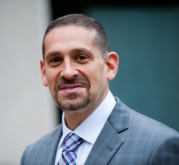 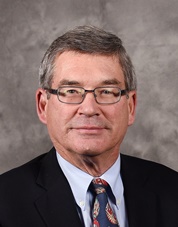 Target audience – urologists and general pediatric providers within the University of Michigan Health System as well as within the state of Michigan.Following this activity, participants will understand and be able to implement into daily practice the following:  The epidemiology, issues surrounding radiation safety, and various treatment modalities for the complex endourologic care of patients with kidney stone disease.The practice of radiation safety in children as well as the effective management of kidney stone disease, particularly in patients who require complex endourologic procedures.To register, or for more information, contact Leslie Simmons at (734) 615-3038 or lasim@med.umich.eduAccreditation and Credit Designation statement: The University of Michigan Medical School is accredited by the Accreditation Council for Continuing Medical Education (ACCME) to provide continuing medical education for physicians. The University of Michigan Medical School designates this live activity for a maximum of 3 AMA PRA Category 1 Credit(s) ™. Physicians should claim only the credit commensurate with the extent of their participation in the activity.